БІОГРАФІЧНА ДОВІДКА САМОКИШ ВАСИЛЬ ПЕТРОВИЧОсвіта - повна вища, у 1986 році закінчив Одеський технологічний інститут харчової промисловості ім. М.В. Ломоносова, спеціальність - зберігання та технологія переробки зерна, кваліфікація – інженер-технолог;у 1998 році закінчив Одеський державний університет ім. І.І. Мечникова, спеціальність - правознавство, кваліфікація – юристНауковий ступінь, вчене звання – кандидат юридичних наукВолодіння мовами - українською, російською – вільно, англійською, французькою – зі словникомНагороди, почесні звання - відзнака МВС «За відзнаку в службі» І та ІІ ступенів, відзнака«За сумлінну службу» І, ІІ, ІІІ ступенів, відзнака МВС «Почесний знак МВС України», відзнака МВС «За заслуги в боротьбі з економічною злочинністю» І ступеня, відзнака МВС «Закон і честь», медаль «За бездоганну службу» ІІ, ІІІ ступенів, відзнака МВС «За безпеку народу»  І, ІІ ступенів, відзнака-медаль«Ветеран служби», відзнака ГУ МВС «Знак пошани»Прийняття Присяги державного службовця – не маєРанг державного службовця - не має Категорія посад державної служби – не має Загальний стаж роботи - з 09.1981 (39 р. 2 м.) Стаж державної служби  - з 11.1986 (33 р. 2 м.) Стягнення – не маєТрудова діяльність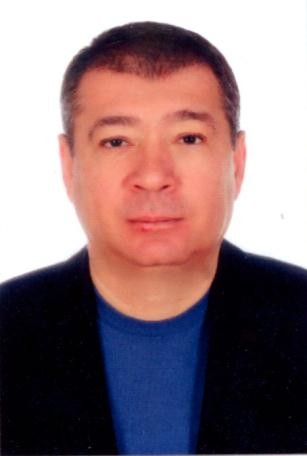 з 09.1981 по 06.1986студент Одеського технологічного інституту харчової промисловості ім. М.В. Ломоносова;з 07.1986 по 09.1986змінний крупчатник технологічного цеху Одеського комбінату хлібопродуктів;з 09.1986 по 08.2016служба в органах внутрішніх справ, Головному управлінні Національної поліції в Сумській області;з 08.2016 по 09.2017тимчасово не працював;з 09.2017 по 06.2018асистент, старший викладач кафедри соціології, філософії і права Одеської національної академії харчових технологій;з 06.2018 по 10.2021голова Біляївської районної державної адміністрації Одеської області;з 11.2021 по цей часголова Білгород-Дністровської районної державної адміністрації Одеської області.